___.___.20___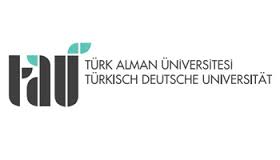 Türkisch Deutsche UniversitätFakultät für Wirtschafts- und Verwaltungswissenschaften Studiengang BetriebswirtschaftslehreEinverständniserklärung zur Durchführung eines PraktikumsStudenteninformationenStudenteninformationenVorname NachnameImmatrikulationsnummerTelefonnummer E-MailInformationen über PraktikumsstelleInformationen über PraktikumsstelleName des UnternehmensTätigkeitsbereichKontaktpersonAdresseTelefonnummerE-MailInformationen über das PraktikumInformationen über das PraktikumAbteilung des PraktikumsThema des PraktikumsDauer des Praktikums 
(ohne Feiertage)Beginn- und Enddatum des PraktikumsDieser Abschnitt wird vom Praktikumsberater an der TDU ausgefülltDieser Abschnitt wird vom Praktikumsberater an der TDU ausgefülltVorname NachnameUnterschriftDieser Abschnitt wird vom Praktikumsberater am Unternehmen ausgefülltDieser Abschnitt wird vom Praktikumsberater am Unternehmen ausgefülltVorname NachnameUnterschrift